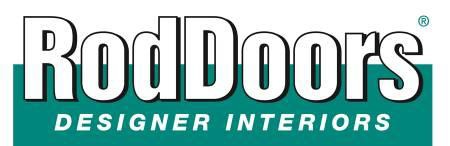 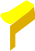 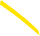 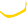 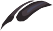 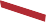 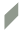 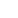 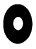 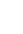 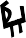 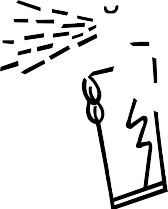 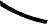 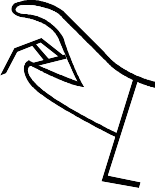 INSTALLATION INSTRUCTIONSUNIVERSAL REAR CAB COVERDesigned for Ford Roadsters from`31-’34, the Rear Cab Cover available from RodDoors has been found to solve many problem areas that we were not aware of originally. As we find out what else they can be adapted to we will post those applications.Tools required: (Not included)Utility KnifeSanding Block (40 grit)Can Spray Cement Adhesive ABS CementLay out all pieces: (Included)Corner pieces – 18” deep (front to back), 32” tall, with a 12” radius at the top and a 6” radius at the bottom and a 7 degree taper out at the top as original.Over sized ABS center panel 32”x 44”ABS plastic glue strips 4”x 32”1   Universal installation kit1   Bag Dualloc TabsTest fit each corner first to ensure that the corners are over sized before doing anything else. That way, if you have a reason to not need the product it can still be returned to us.Scribe and trim each corner using a standard utility knife for height and depth of the quarter panel. Do not trim the center return of the corner piece just yet. Test for fit. This is a great time to use a couple of Dualloc Tabs to hold the panel in place while you get a good scribe line.Once both sides are fit, place the flat center in the car, center the panel in the car overlapping the corners, and scribe and cut the centers for proper height only. It should not be necessary to trim the center for width.  But there are always exceptions.Next, scribe the corners as they butt up to the center section, trim the excess off of the corners, again using a utility knife. Test for fit. Using a sanding block with 40-grit sandpaper block sand all  edges.1(over)On the backside of the cover glue the corners to the center section with ABS pipe glue (not included) using the 4” glue strips in the kit. When gluing the strips to the back don’t run the strip to the top of the panel. Let the strip end ½” from the top on the backside of the panel. This will allow you to run the Foam Edge Tape all the way around the top of the Cover. Be sure to properly support the panels on a flat surface  while the glue dries. Use lots of weights to keep the pieces flat until the glue dries, 1-24 hours (the longer the better).After the glue has set, remove the weights and block sand the glue joint until it is smooth and level. Sometimes we’ll apply an additional coat of glue to fill in any holes.  Let dry and sand smooth.  (Another case of “More is better”).Apply the Foam Edge Tape to the backside of the cover at the top edge and down the sides on the back edge only.Using additional Dualloc Tabs every 6-8” test for fit and install the cover into the car. If any gaps are present use additional Foam Edge Tape to fill in those gaps. Protrusions can be handled by carving away the foam in that area.Once you’re happy with the fit, you're ready to upholster the cover with fabric. To insure the entire panel  is covered, allow 2 extra inches around the entire panel. Use only a high temp contact spray adhesive (RodDoors Spray Glue Cheese or 3M Super 90). Start in the center: spray both the back of the fabric and the panel—2 square feet at a time. Take your time. If the fabric has a grain or patterns keep it straight on the center of the panel.On the back of the panel, glue the fabric over the edge tape and trim to within ½” - ¾” of the edge.Re-install the panel in the car and press in place.Troubleshooting:Sides not flat or extras (like gas hose) in the way of cover--- ABS is very flexible. Sometimes we’ll trim away the panel for the problem and glue extra stock material to the panel to deal with the issue. We've even used ABS sewer pipe cut up into sections to make the necessary angles to get the panel to work right.Nothing to attach or support the panels to-- Use the extra stock that has been trimmed off the Rear Cover and bend into 90 degree angled brackets. Attach the brackets and panel with more Dualloc Tabs in the areas that need it.Thank you for choosing RodDoors www.roddoors.com